Департамент по социальным вопросам администрации города Ишима Муниципальное автономное общеобразовательное учреждение «Средняя общеобразовательная школа №1 г.Ишима»Областной конкурс социальных проектов «Символы региона»Номинация: Лучшая творческая работа «О педагогах и наставниках земли Тюменской»ЭссеНаш классный - классный!Выполнила: Новикова Ксения, учащаяся 6 класса МАОУ СОШ №1 г.ИшимаРуководитель: Чумакова Мария Геннадьевна,Руководитель школьного музеяг. Ишим2023Всякая профессия начинается с призвания. Учитель, прежде всего,  должен любить детей. А это значит, общение с ним должно быть интересным для каждого ученика. Учитель… Каков смысл этого слова?  Это человек, передающий нам опыт, накопленный предыдущими поколениями. Это воспитатель, пример для своих учеников. Равняясь на своего учителя, мы узнаем, как любить свою Родину, как относиться к себе, к людям, к окружающему миру. Учитель – это ответственное «звание»! Оно требует постоянного внутреннего роста и развития. У каждого свой учитель. Первые - мамы и папы, бабушки и дедушки, тёти и дяди. С их помощью мы учимся ползать, ходить, говорить, любить, радоваться, воспринимать  мир.В младшем возрасте нашими учителями становятся воспитатели детского сада, а придя в школу, мы знакомимся с людьми, чья профессия звучит гордо – «Учитель». Всех их объединяют такие качества, как честность, понимание, любовь и интерес к своему делу. Учитель не просто дает знания по предмету, он оставляет след в душе каждого маленького человека, он помогает сформироваться этой душе.С Никитой Алексеевичем Вагиным мы познакомились в 5 классе. В наш класс, в середине учебного года, вошел статный молодой человек -  учитель английского языка, наш новый классный руководитель. Свой выбор он сделал давно. Профессия учителя привлекала Никиту Алексеевича с детства. Поэтому, долго не раздумывая, он поступил в Тюменский государственный университет. Годы учебы были насыщенными и продуктивными. Никита Алексеевич получил две специальности: учитель английского языка и учитель русского языка. Окончив университет в 2021 году, он ушел в армию поработав в нашей школе несколько месяцев. После службы вновь вернулся к нам.Хороший учитель – это профессионал. Только у хорошего учителя на уроке интересно, потому что он думает об уроке. Никита Алексеевич – профессионал своего дела. Его уроки яркие, насыщенные, полезные. Мы советуемся с Никитой Алексеевичем, доверяем ему свои мысли, делимся своими чувствами, с его помощью ему воплощаем свои идеи. Учимся у него активности и ответственности, радуемся, что наш классный руководитель всегда с нами и в учебе, и на отдыхе. Наши рассуждения не кажутся Никите Алексеевичу глупыми и скучными, наши успехи и неудачи его искренне волнуют, а совместные дела доставляют удовольствие. Когда Никита Алексеевич участвовал в конкурсе «Учитель года – 2023», мы были самой мощной его поддержкой! А он - самым лучшим участником в номинации «Молодой учитель года». Очень точно и метко об учителе сказал С.Л.Соловейчик: «Он артист, но его слушатели и зрители не аплодируют ему. Он – скульптор. Но его труд никто не видит. Он – врач, но его пациенты редко благодарят его за лечение и далеко не всегда хотят лечиться. Где же ему взять силы для каждодневного вдохновения? Только в самом себе, только в сознании величия своего дела». Никита Алексеевич осознает значимость своего дела. А мы любим и ценим нашего учителя.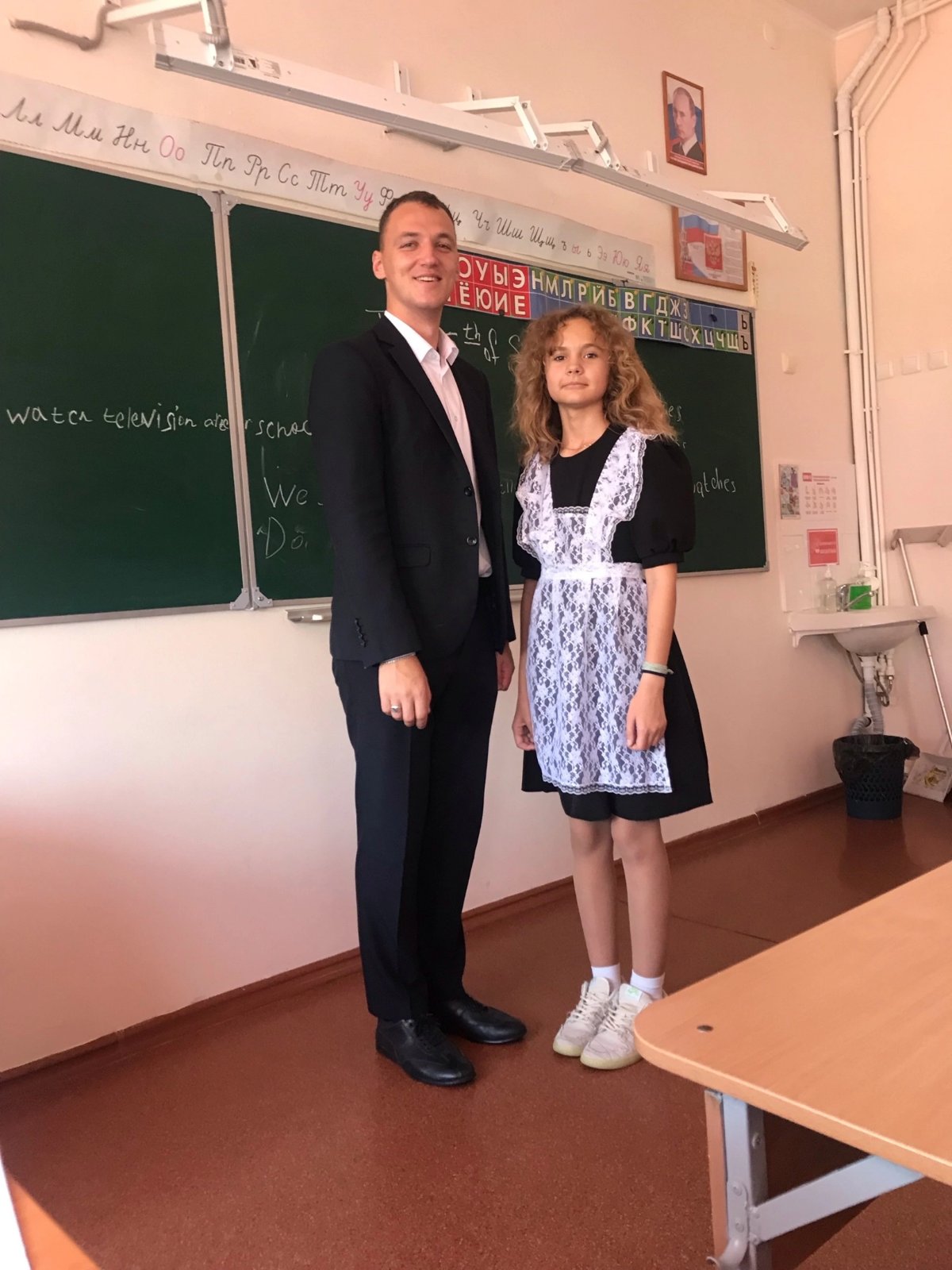 